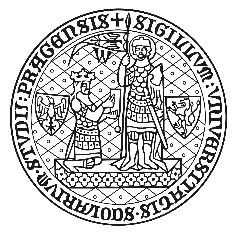 Charles University, Faculty of Social Sciences,Smetanovo nábřeží 6, 110 01 Praha 1Job Description    (research staff)Other obligations relate to the work at individual workplaces and are based on instructions issued by the supervisor.     An employee is/is not an academic worker in accordance with § 70 of Law on Universities. First name and last name, title: Work placement:Wage level: Placement into wage level in effect until: Superior position: Job description in accordance with the job catalogue:   Other obligations and responsibilities:In Prague on: Supervisor:    Employee: 